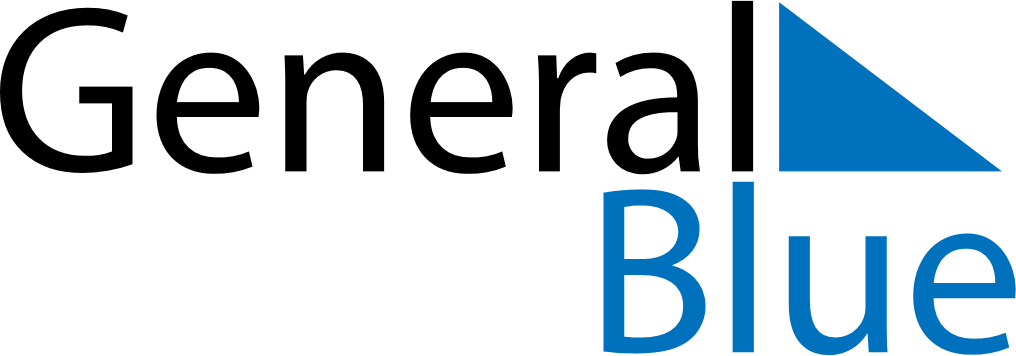 November 2024November 2024November 2024November 2024November 2024November 2024La Haie-Fouassiere, FranceLa Haie-Fouassiere, FranceLa Haie-Fouassiere, FranceLa Haie-Fouassiere, FranceLa Haie-Fouassiere, FranceLa Haie-Fouassiere, FranceSunday Monday Tuesday Wednesday Thursday Friday Saturday 1 2 Sunrise: 7:48 AM Sunset: 5:49 PM Daylight: 10 hours and 0 minutes. Sunrise: 7:50 AM Sunset: 5:48 PM Daylight: 9 hours and 57 minutes. 3 4 5 6 7 8 9 Sunrise: 7:51 AM Sunset: 5:46 PM Daylight: 9 hours and 54 minutes. Sunrise: 7:53 AM Sunset: 5:45 PM Daylight: 9 hours and 51 minutes. Sunrise: 7:54 AM Sunset: 5:43 PM Daylight: 9 hours and 48 minutes. Sunrise: 7:56 AM Sunset: 5:42 PM Daylight: 9 hours and 46 minutes. Sunrise: 7:57 AM Sunset: 5:40 PM Daylight: 9 hours and 43 minutes. Sunrise: 7:59 AM Sunset: 5:39 PM Daylight: 9 hours and 40 minutes. Sunrise: 8:00 AM Sunset: 5:38 PM Daylight: 9 hours and 37 minutes. 10 11 12 13 14 15 16 Sunrise: 8:02 AM Sunset: 5:36 PM Daylight: 9 hours and 34 minutes. Sunrise: 8:03 AM Sunset: 5:35 PM Daylight: 9 hours and 31 minutes. Sunrise: 8:05 AM Sunset: 5:34 PM Daylight: 9 hours and 29 minutes. Sunrise: 8:06 AM Sunset: 5:33 PM Daylight: 9 hours and 26 minutes. Sunrise: 8:08 AM Sunset: 5:31 PM Daylight: 9 hours and 23 minutes. Sunrise: 8:09 AM Sunset: 5:30 PM Daylight: 9 hours and 21 minutes. Sunrise: 8:10 AM Sunset: 5:29 PM Daylight: 9 hours and 18 minutes. 17 18 19 20 21 22 23 Sunrise: 8:12 AM Sunset: 5:28 PM Daylight: 9 hours and 16 minutes. Sunrise: 8:13 AM Sunset: 5:27 PM Daylight: 9 hours and 13 minutes. Sunrise: 8:15 AM Sunset: 5:26 PM Daylight: 9 hours and 11 minutes. Sunrise: 8:16 AM Sunset: 5:25 PM Daylight: 9 hours and 9 minutes. Sunrise: 8:18 AM Sunset: 5:24 PM Daylight: 9 hours and 6 minutes. Sunrise: 8:19 AM Sunset: 5:23 PM Daylight: 9 hours and 4 minutes. Sunrise: 8:20 AM Sunset: 5:23 PM Daylight: 9 hours and 2 minutes. 24 25 26 27 28 29 30 Sunrise: 8:22 AM Sunset: 5:22 PM Daylight: 9 hours and 0 minutes. Sunrise: 8:23 AM Sunset: 5:21 PM Daylight: 8 hours and 58 minutes. Sunrise: 8:24 AM Sunset: 5:20 PM Daylight: 8 hours and 55 minutes. Sunrise: 8:26 AM Sunset: 5:20 PM Daylight: 8 hours and 54 minutes. Sunrise: 8:27 AM Sunset: 5:19 PM Daylight: 8 hours and 52 minutes. Sunrise: 8:28 AM Sunset: 5:19 PM Daylight: 8 hours and 50 minutes. Sunrise: 8:29 AM Sunset: 5:18 PM Daylight: 8 hours and 48 minutes. 